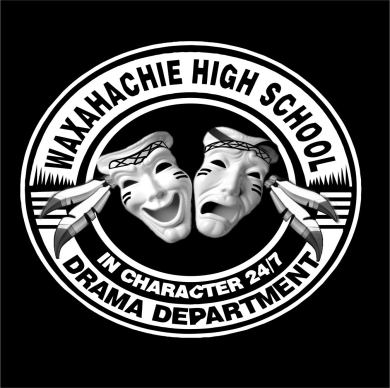 WHS Pow-Wow Players Theatre Extras Menu!CIRCLE YOUR PREFERENCES!Musical TheatreWinter Musical Long-sleeve T-Shirt	$20Spring Musical T-Shirt			$15All Musical Theatre T-Shirts		$35Advanced TheatreFall Show T-Shirt			$15Black BoxFall Show T-Shirt			$15Actor’s StudioSpring Show T-Shirt			$15***************************************General Drama T-Shirt 2018-19		$15Size:Drama Mama T-Shirt 			$15 Size:Drama Papa T-Shirt			$15Size:Car Decal			$5    or   $8TOTAL:				____________STUDENT NAME:_________________________T-SHIRT SIZE:____________________________PHONE #:_______________________________GRAND TOTAL PAID:  _____________________Make checks payable to: Pow Wow Players BoosterTurn forms and money into the locked metal box in the Black Box theater.For more T-Shirt Information, contact:Alicia Svrcek at asvrcek@hotmail.comor817-689-1271.